, CHAIBASA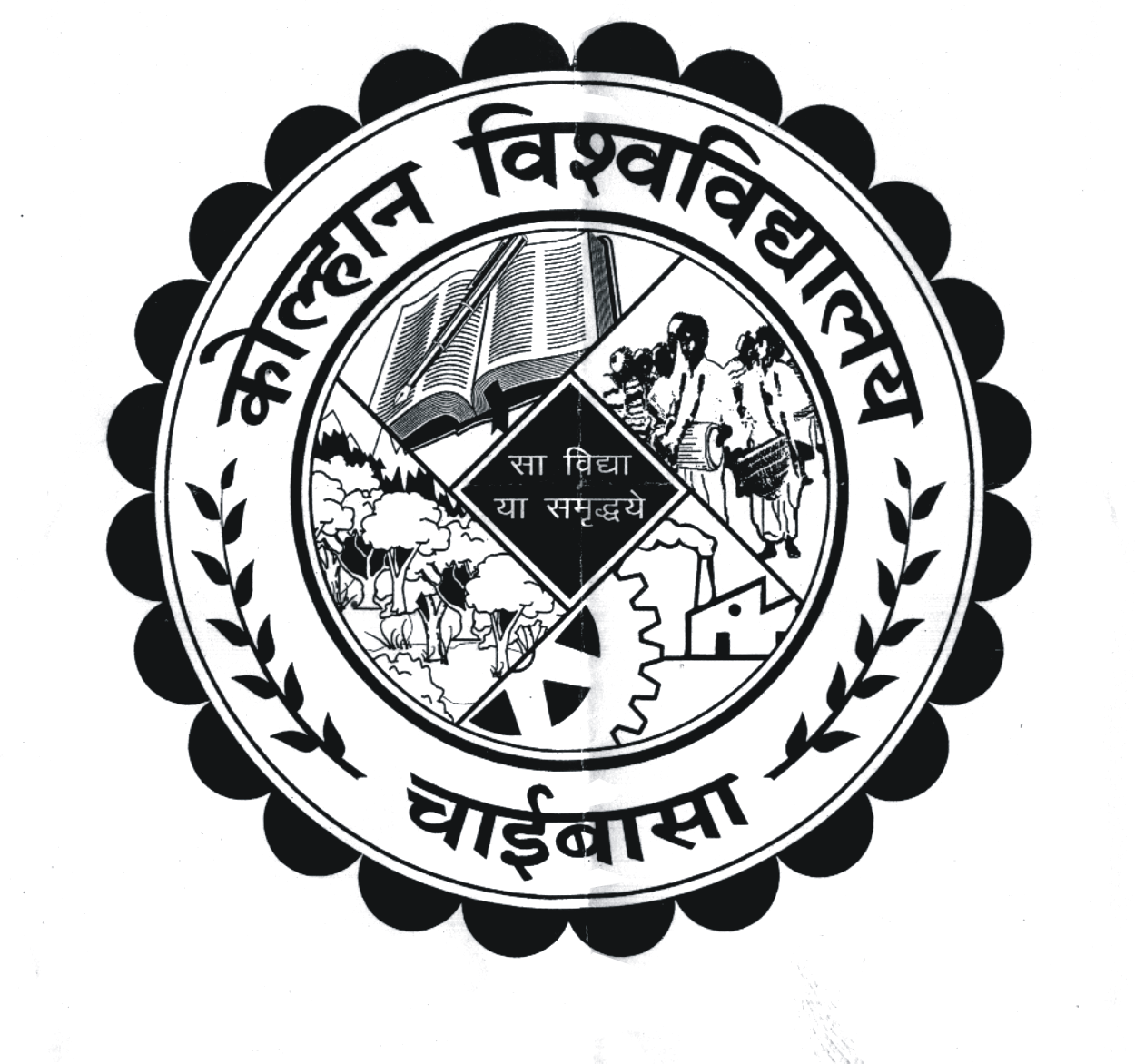 (EXAMINATION DEPARTMENT)Practical Programme of BCA 4th Semester (Session 2016-19) Exam. 2018Lab of Java and Lab of Visual BasicTime : 10.00 a.m. to 04.00 p.m., Reporting Time: 9.30 a.m.The Centre Superintendent is directed to arrange the Internal as well as External examiner for the above practical examination and submit the practical marks within 2 days after completion of the exam to office of the undersigned.Submit the marks in marks foil (02 copy) and soft copy (C.D).It is further directed to college concerned to submit the internal marks of all papers of the  (BBA & BCA) 4th sem. within a week of notification.By order of the Vice-Chancellor         Sd/- Dr. P.K.PaniController of ExaminationsKolhan University, ChaibasaMemo No. NC/KU/CE/15326-29/18				 Dated : 28/08/18Copy to :1. All the Principal, under Kolhan University, Chaibasa.2. The Finance Officer, Kolhan University, Chaibasa.3. Office of the VC/Registrar for information to VC/R.4. The Editor- (a). Prabhat Khaber, New Jain Market, Chaibasa(b). Dainik Jagaran, Chaibasa,          (c). Hindustan, Chaibasa(d). New Ispat Mail, Chaibasa,         (e). Dainik Bhaskar (f). The Hindustan Times, 	       (g). The Telegraph(h). Chamakta Aina, Chaibasa,         (i). Uditvani, Chaibasa(j). Jharkhand News Line, Chaibasa, (k). Farooqui Tanzeeb                  for favour of publication in their respective daily, free of cost, if desired.     			 Controller of Examinations    			Kolhan University, ChaibasaCollege & CentrePractical Paper(Lab of Java)& DatePractical Paper(Lab of Visual Basic)& DateCentre Superintendent1. Tata College, Chaibasa05/09/1806/09/18Principal,Tata College, Chaibasa2. Mahila College, Chaibasa04/09/1805/09/18Principal,Mahila College, Chaibasa3. Karim City College, Jsr.05/09/1807/09/18Principal,Karim City College, Jsr.4. Xite College, Gamharia05/09/1807/09/18Principal,Xite College, Gamharia5. Jsr. Co-operative College, Jsr.05/09/1807/09/18Principal,Jsr. Co-operative College, Jsr.6. Jsr. Worker’s College, Jsr.05/09/1807/09/18Principal,Jsr. Worker’s College, Jsr.7. GIIT College, Jsr.05/09/1807/09/18Principal,GIIT College, Jsr.8. Jain College, jsr.08/09/1810/09/18Principal,Jain College, jsr.9. Mrs. KMPM Voc. College, Jsr.08/09/1810/09/18Principal,Mrs. KMPM Voc. College, Jsr.10. N.S.I.B.M College, Pokhari,      Jsr.08/09/1810/09/18Principal,N.S.I.B.M College, Pokhari, Jsr.